ЧЕРКАСЬКА МІСЬКА РАДА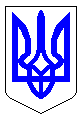 ЧЕРКАСЬКА МІСЬКА РАДАВИКОНАВЧИЙ КОМІТЕТРІШЕННЯВід 18.06.2024 № 876Про відшкодування частини вартості виконаних робіт з капітального ремонтуліфтів ОСББ «Смілянська-2» у 2024 році	Відповідно до п.п. 3 «а» ст.30 Закону України «Про місцеве самоврядування в Україні», програми підтримки об’єднань співвласників багатоквартирних будинків (ОСББ, асоціацій ОСББ) у м. Черкаси «Формування відповідального власника житла» на 2023-2025 роки, затвердженої рішенням міської ради від 18.05.2023 №41-46, враховуючи звернення ОСББ «Смілянська-2» (вх. №13555-01-18 від 05.06.2024), виконавчий комітет Черкаської міської радиВИРІШИВ:Здійснити відшкодування частини вартості виконаних робіт з капітального ремонту ліфтів з бюджету Черкаської міської територіальної громади ОСББ «Смілянська-2» в розмірі 160 785,86 грн., що складає 70% від загальної вартості робіт, в межах затверджених у місцевому бюджеті асигнувань на 2024 рік, згідно з додатком.Департаменту житлово-комунального комплексу (Наумчук А.М.)         фінансування витрат провести по КПКВК 1216015 «Забезпечення надійної та безперебійної експлуатації ліфтів».3. Контроль за виконанням рішення покласти на першого заступника міського голови з питань діяльності виконавчих органів ради Тищенка С.О.Міський голова                                                              Анатолій БОНДАРЕНКОДодатокЗАТВЕРДЖЕНОрішення виконавчого комітету Черкаської міської ради від _______________№______ВІДШКОДУВАННЯ у 2024 році частини вартості виконаних робіт з капітального ремонту ліфтів ОСББ «Смілянська-2» В.о. директора  департаменту	 житлово-комунального комплексу				Андрій НАУМЧУКНазва ОСББ, адресаВиди робітОдиницявиміруПланна 2024 рік, грн.Об’єднання співвласників багатоквартирного будинку 
«Смілянська-2»вул. Смілянська буд. 2Капітальний ремонт ліфтів 1,2,3,4,11 під’їзду житлового будинкугрн.160 785,86